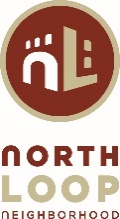 North Loop Neighborhood Association Parks+Placemaking Committee AgendaSEPTEMBER 13, 6:00pm In Person: Colonial Warehouse Community Room – 212 N 3rd Avenue Join Zoom Meetinghttps://nam02.safelinks.protection.outlook.com/?url=https%3A%2F%2Fus02web.zoom.us%2Fj%2F83399691421%3Fpwd%3DZHVsU3ptVUVFclNBeC9kZEVCSjZ4QT09&amp;data=05%7C01%7Ctony.burke%40genmills.com%7Caa0c9574a47843164abf08da2ea86bef%7C0c33cce8883c4ba5b61534a6e2b8ff38%7C0%7C0%7C637873598139676577%7CUnknown%7CTWFpbGZsb3d8eyJWIjoiMC4wLjAwMDAiLCJQIjoiV2luMzIiLCJBTiI6Ik1haWwiLCJXVCI6Mn0%3D%7C3000%7C%7C%7C&amp;sdata=%2FhFfnIWcil1g5r6Kc9OUy6QLiATIGHmcQ3EwU7SpkPk%3D&amp;reserved=0Meeting ID: 833 9969 1421Passcode: 895573CALL TO ORDER AND INTRODUCTIONS APPROVAL OF AUGUST 10, 2022 MINUTESSUB COMMITTEE UPDATES AND FORMAL ANNUAL PLANS RECCOMENDATIOS MONTHLY UPDATESNEW BUSINESS – Call for additional itemsADJOURN The North Loop Neighborhood Association invites and encourages participation by every resident to each program, service and event organized by NLNA. Should you require an accommodation in order to fully participate, or if you require this document in a different format, please let us know by contacting us at info@northloop.org at least five days before our event or contact Minnesota Relay Services at 1-800-627-3529 or 7-1-1.Vision / Mission: The Parks + Placemaking Committee is dedicated to the planning, design, development, and care of North Loop public spaces. Through a community-centered approach, the committee works closely with city and local partners to connect the North Loop neighborhood residents and businesses to current and upcoming public space developments through discussion, engagement, and volunteerism.Committee Members: David Crary, NLNA board vice president and co-chair; Tony Burke, co-chair; Edward Eroe; Sarah Holland; Quentin Misiag; Andrew Morse; Andrew Schaefer; Bri Sharkey-Smith; Amber Taft